ΣΥΛΛΟΓΟΣ ΕΚΠΑΙΔΕΥΤΙΚΩΝ Π. Ε.                    Μαρούσι  26 – 1 – 2021                                                                                                                    ΑΜΑΡΟΥΣΙΟΥ                                                   Αρ. Πρ.: 392Ταχ. Δ/νση: Μαραθωνοδρόμου 54                                             Τ. Κ. 15124 Μαρούσι                                                            Τηλ.: 2108020788 Fax:2108020788                                                       Πληροφ.: Φ. Καββαδία 6932628101                                                                                    Email:syll2grafeio@gmail.com                                           Δικτυακός τόπος: http//: www.syllogosekpaideutikonpeamarousiou.grΠρος: Τα μέλη του Συλλόγου μας Κοινοποίηση: Διεύθυνση Π. Ε. Β΄Αθήνας, Δ.Ο.Ε., Συλλόγους Εκπ/κών Π.Ε. της χώρας Καταγγελία της νέας χουντικού τύπου απαγόρευσης των συναθροίσεωνΠέμπτη 28 Ιανουαρίου 2021: ΟΛΟΙ/-ΕΣ στο Πανεκπαιδευτικό Συλλαλητήριο μαζί με τους φοιτητές και τις εκπαιδευτικές ομοσπονδίες (ΔΟΕ – ΟΛΜΕ) στις 13:00 στα Προπύλαια.   Με νέο «έκτακτο ανακοινωθέν» του αρχηγού της αστυνομίας τα χαράματα της 26ης Ιανουαρίου, η Κυβέρνηση της Ν.Δ. απαγορεύει τις συναθροίσεις άνω των 100 ατόμων μέχρι την 1η Φεβρουαρίου 2021. Στο χουντικού τύπου ανακοινωθέν για όσους/-ες συμμετέχουν στα συλλαλητήρια προβλέπονται εξοντωτικά πρόστιμα! Σε δηλώσεις και συμπληρωματικές ανακοινώσεις διευκρινίζει ότι η απαγόρευση αυτή: «Δεν σχετίζεται με οποιαδήποτε προγραμματισμένη συνάθροιση, ενώ επίσης δεν αφορά στην παρουσία πολιτών σε εμπορικά σημεία, καταστήματα κ.λπ.»!!!   Οι ΜΑΣΚΕΣ ΕΠΕΣΑΝ!! Η Κυβέρνηση αξιοποιεί την Πανδημία και προχωράει επιθετικά την αντιεκπαιδευτική και αντιλαϊκή της πολιτική. Συνεχίζει να μην παίρνει κανένα μέτρο για την ενίσχυση της δημόσιας υγείας, ενώ παράλληλα προωθεί το νομοσχέδιο καρατόμησης της πρόσβασης των μαθητών στην τριτοβάθμια εκπαίδευση, των ποινών των φοιτητών, της πανεπιστημιακής αστυνομίας και της καταστολής, της αύξησης του ωραρίου των νηπιαγωγών, την κακόφημη αξιολόγηση της σχολικής μονάδας και των εκπαιδευτικών.   Η Κυβέρνηση της Ν.Δ.  με τα χουντικά της διατάγματα και τις απειλές επιχειρεί να τρομοκρατήσει τη νεολαία και το λαό για να ανακόψει το κίνημα και να μην επιτρέψει η οργή των πολιτών να βρει αγωνιστική διέξοδο ενάντια στην αντιλαϊκή της πολιτική. Επιχειρεί για άλλη μια φορά να βάλει στο γύψο τα δημοκρατικά δικαιώματα και τις ελευθερίες, να απαγορεύσει τις συναθροίσεις και να καταστείλει τους αγώνες της νεολαίας και των εργαζόμενων.    Η προσπάθεια δικαιολόγησης των απαγορεύσεων λόγω μέτρων covid εξελίσσεται σε αυτογελοιοποίηση της Κυβέρνησης καθώς πολλές επιχειρήσεις εξακολουθούν να λειτουργούν χωρίς μέσα προστασίας χωρίς κανένα έλεγχο, πλήθος επιβατών στοιβάζονται κάθε μέρα στα μέσα μαζικής μεταφοράς χωρίς κανένα μέτρο προστασίας, ενώ η Κυβέρνηση συμβιβάζεται με όλες τις απαιτήσεις της εκκλησίας και της εργοδοσίας. Η Κυβέρνηση σπεύδει να διευκρινίσει ότι οι «συναθροίσεις» στην αγορά δεν εμπίπτουν στην νέα απαγόρευση αλλά μόνο οι διαδηλώσεις αποτελούν κίνδυνο - προφανώς για την ίδια.    Τα παραπάνω αποτελούν τεράστια πρόκληση για εμάς τους εκπαιδευτικούς, γιατί μας ζητάνε να δουλεύουμε  κάθε μέρα σε κλειστούς και περιορισμένους χώρους μέσα στα σχολεία συγχρωτισμένα 200 – 300 και πλέον άτομα χωρίς καμία προφύλαξη (εκτός από τη μάσκα και τα ανοικτά παράθυρα μέσα στο καταχείμωνο!!!) και απαγορεύουν να διαδηλώνουμε σε εξωτερικό χώρο πάνω από 100 άτομα! ΝΤΡΟΠΗ!!   Δεν ξεχνάμε επίσης την κατάφορη διάψευση της Κυβέρνησης όταν αποκαλύφθηκε ότι οι απαγορεύσεις τόσο στο Πολυτεχνείο (17 Νοεμβρίου) όσο και στις 6 Δεκέμβρη δεν ήταν πρόταση των λοιμωξιολόγων. Ούτε τη δήλωση του Χρυσοχοΐδη, για να δικαιολογήσει τις μεγάλες κατασταλτικές επιχειρήσεις της αστυνομίας, πως: «Δεν μεταδίδεται έξω, στην ατμόσφαιρα, ο ιός. Ο ιός μεταδίδεται σε κλειστούς χώρους »…Σήμερα είναι ζήτημα ζωής να μην επιτρέψουμε να βάλουν στο γύψο τα δημοκρατικά και συνδικαλιστικά μας δικαιώματα. Κάθε σωματείο, κάθε εργαζόμενος και νεολαίος πρέπει να καταδικάσει και να ακυρώσει στην πράξη τις χουντικού τύπου απαγορεύσεις της Κυβέρνησης και όλοι μαζί να διεκδικήσουμε ΨΩΜΙ -  ΠΑΙΔΕΙΑ -  ΥΓΕΙΑ -  ΕΛΕΥΘΕΡΙΑ, ΚΟΝΤΡΑ ΣΤΙΣ ΧΟΥΝΤΙΚΟΥ ΤΥΠΟΥ ΑΠΑΓΟΡΕΥΣΕΙΣ!!! ΟΛΟΙ/-ΕΣ ΣΤΟ ΔΡΟΜΟ!!Το σωματείο μας ΔΕΝ ΘΑ ΛΕΙΨΕΙ από τον αγώνα για την υπεράσπιση των πολιτικών μας δικαιωμάτων και του Συντάγματος.    Το Δ.Σ. του Συλλόγου Εκπ/κών Π. Ε. Αμαρουσίου αποφάσισε ότι το σωματείο μας παρά την απαγόρευση θα συμμετέχει στο πανεκπαιδευτικό συλλαλητήριο στις 28/1 για την Παιδεία στις 13:00 στα προπύλαια, τηρώντας όλα τα μέτρα ατομικής προστασίας. Μάλιστα το Δ. Σ. του Συλλόγου Εκπ/κών Π. Ε. Αμαρουσίου έχει προκηρύξει τρίωρη στάση εργασίας τις τρεις πρώτες ώρες της πρωινής βάρδιας ή τις τρεις τελευταίες ώρες της πρωινής βάρδιας ή τις τρεις ώρες του ολοήμερου προγράμματος (διευκολυντική) και επιπλέον της τρίωρης στάσης εργασίας της ΔΟΕ για τη συμμετοχή στο συλλαλητήριο (ο κάθε εκπαιδευτικός κάνει χρήση ανάλογα με το πρόγραμμά του μιας τρίωρης στάσης εργασίας ή δύο τρίωρων στάσεων εργασίας, εφόσον θέλει να κάνει 24ωρη απεργία ουσιαστικά).  Στηρίζουμε τις κινητοποιήσεις στην υγεία (πύλες νοσοκομείων, διαδηλώσεις κ.λπ.). Στο πανεκπαιδευτικό συλλαλητήριο συμμετέχουν επίσης με αποφάσεις τους οι εκπαιδευτικές ομοσπονδίες  ΔΟΕ και ΟΛΜΕ ενώ το στηρίζει/συμμετέχει και η ΑΔΕΔΥ και το ΕΚΑ (Εργατικό Κέντρο Αθήνας).Απαιτούμε η Κυβέρνηση να αποσύρει τώρα το αντιδραστικό νομοσχέδιο, να σταματήσειτο σχεδιασμό της για τα νομοσχέδια που η ίδια έχει εξαγγείλει (αξιολόγηση, νέος τρόποςδιορισμών, έκθεση Πισσαρίδη κ.ά.), να αποσύρει την Υ.Α. για την αύξηση ωραρίου στανηπιαγωγεία και να ασχοληθεί στα σοβαρά με τα τεράστια προβλήματα πουαντιμετωπίζουν τα σχολεία και οι σχολές και οξύνθηκαν λόγω της πανδημίας.Οι ελευθερίες και τα δικαιώματα μας ΔΕ ΜΠΑΙΝΟΥΝ ΣΤΟ ΓΥΨΟ!ΚΑΤΩ ΤΑ ΧΕΡΙΑ ΑΠΟ ΤΑ ΔΙΚΑΙΩΜΑΤΑ ΜΑΣ ΣΤΗΝ ΠΑΙΔΕΙΑ, ΥΓΕΙΑ, ΕΡΓΑΣΙΑ!ΑΓΩΝΑΣ ΓΙΑ ΖΩΗ ΚΑΙ ΕΛΕΥΘΕΡΙΑ!Πέμπτη 28 Ιανουαρίου 2021: ΟΛΟΙ/-ΕΣ στο Πανεκπαιδευτικό Συλλαλητήριο μαζί με τους φοιτητές και τα άλλα εκπαιδευτικά σωματεία στις 13:00 στα Προπύλαια.(Η ΔΟΕ έχει κηρύξει τρίωρη διευκολυντική στάση εργασίας τις 3 τελευταίες ώρες του πρωινού κύκλου και τις  3 πρώτες του ολοήμερου - απογευματινού) 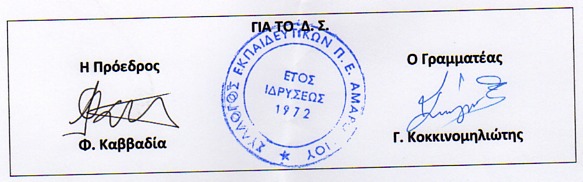 